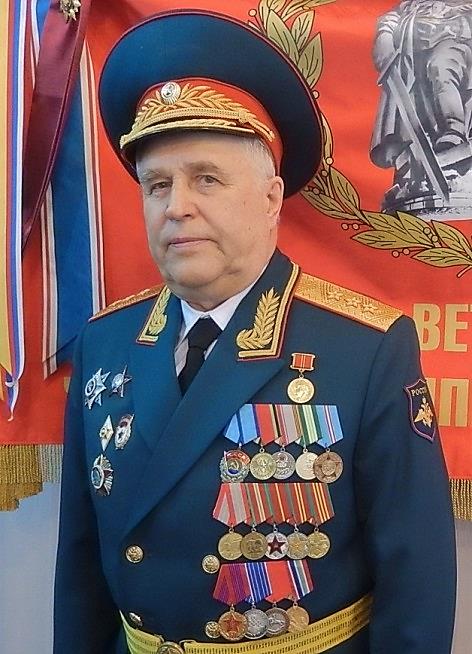 Генерал - полковникТЕРЕНТЬЕВ  АНТОН  ВЛАДИМИРОВИЧПрезидент межрегиональной общественной организации" Союз ветеранов группы войск в Германии ( ГСОВГ, ГСВГ, ЗГВ )" России